Spoštovani ljubitelji frankofonske glasbe,
vabimo vas k sodelovanju v projektu « Le Top 50 Francophone », ki je namenjen izboru "top 50" frankofonskih pesmi po okusu poslušalcev različnih držav. Kratek opis projekta najdete v priponki, k sodelovanju pa ste vabljeni vsi, ki s poslušanjem glasbe francoskih in frankofonskih izvajalcev širite glasbena obzorja v veselje sebi ali vašim učencem, ki jih jezik skozi pesmi še posebej nagovori.V marcu se bo odvijalo glasovanje, na katerem bomo izbirali med pesmimi različnih glasbenikov, svoje predloge za pesmi pa boste lahko posredovali tudi vi. V kolikor se boste odločili za sodelovanje, nas prosim obvestite po e-pošti, da vas bomo lahko sproti obveščali o poteku glasovanja.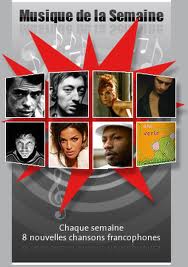 Da se boste lažje odločili, za katero pesem glasovati, že sedaj obiščite stran www.musique-de-la-semaine.eu, kjer vsak teden lahko poslušate novih 8 pesmi različnih izvajalcev iz različnih obdobij in glasbenih zvrsti. Na strani boste zagotovo našli pesem po svojem okusu ali takšno, ki bi jo lahko uporabili pri pouku. Dobrodošli so tudi vaši predlogi za pesmi tedna za katerokoli izmed predlaganih kategorij.
BONNE ÉCOUTE!________Miranda Bobnar, koordinatorka projekta
Jacqueline Oven, predsednica SDUF__ __-Chers amoureux de musique francophone,

Nous vous invitons chaleureusement à participer au projet « Le Top 50 francophone » visant à répandre l’intérêt pour la musique francophone auprès du grand public. L’objectif est de sélectionner les « top 50 » chansons francophones selon le goût du public à travers le monde entier. Une courte description du projet se trouve en pièce jointe. Le projet est ouvert à tous ceux qui veulent élargir leurs horizons musicaux en écoutant de la musique francophone et également à tous ceux qui veulent présenter ces chansons en classe. Les partager avec ses élèves peut-être en effet, un moyen d’apprendre le français d’une manière différente.

La sélection par vote aura lieu au mois de mars. Vouz allez pouvoir choisir parmi les chansons de divers artistes et envoyer  également vos propres suggestions de chanson. Si vous choisissez de participer, n’hésitez pas à nous contacter par mail afin de recevoir les informations nécessaires tout au long du projet.____Afin de vous aider à voter, rendez-vous sur le site www.musique-de-la-semaine.eu, où vous trouverez chaque semaine huit nouvelles chansons d’artistes de différentes époques aux genres musicaux divers. Vous y trouverez certainement une chanson de votre choix à utiliser en classe. Vos suggestions pour les chansons de la semaine dans les catégories proposées sont les bienvenues !

BONNE ÉCOUTE !
______Miranda Bobnar, coordinatrice du projet
Jacqueline Oven, présidente de l'Association slovène des professeurs de français


